ПРОФЕСИОНАЛНА ГИМНАЗИЯ ПО ТРАНСПОРТ
„КОСТА ПЕТРОВ” – С. БОРОВАН, ОБЛ. ВРАЦА
ул. „Рашо Трифонов“, № 2, тел. 09147/20-25, 09147/21-28
e-mail: pg_borovan@abv.bg 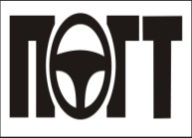 Входящ номер ___________________________ДОДИРЕКТОРА  НА ПРОФЕСИОНАЛНА ГИМНАЗИЯ ПО ТРАНСПОРТ„КОСТА ПЕТРОВ“,С. БОРОВАНЗАЯВЛЕНИЕза валидиране на компетентности в съответствие с изискванията за завършване на клас, етап или основна степен на образование_________________________________________________________________________________________(име, презиме и фамилия)живущ(а)  в  гр./с. __________________________________, община _____________________________,област ________________________________, ж.к./ул. __________________________________№______,бл. ____, вх.____, ет. ____, ап. _____, тел. за контакти _________________________________,завършил(а) ___________ клас/етап или основна степен на образование през учебната __________година в _________________________________________________________________________________________(пълно наименование на училището)гр./с. ________________________, община _______________________, област ____________________,Уважаема госпожо Директор, Желая да валидирам компетентности за ____________________________________________________________               (клас, етап или основна степен на образование)Желая да валидирам компетентности по следните учебни предмети:  Прилагам копие от удостоверение за завършен клас/етап или основна степен на образование№ ________________________, издадено от  ___________________________________ на _________________Гр./с. ____________________       			Подпис: __________________________                   Дата: _____________________     				Наименование на учебния предмет 
